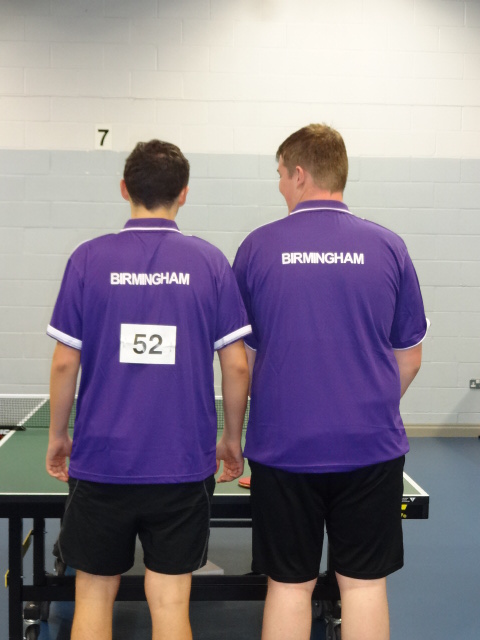 					Who are they ?Full report by Kate Hughes in Carter Cup 2015 Tab above Thanks should also go to Kate for sideline support, coaching  andprobably transport too.